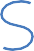 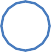 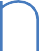 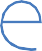 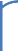 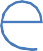 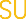 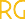 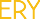 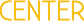 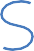 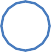 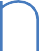 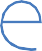 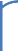 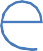 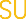 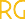 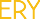 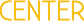 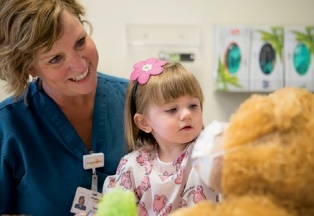 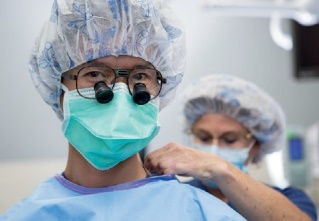 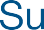 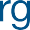 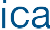 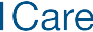 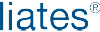 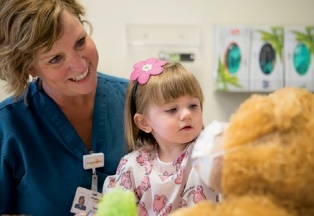 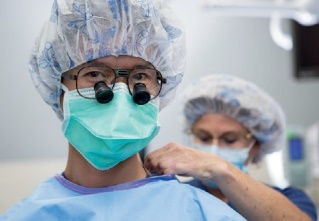 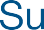 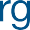 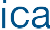 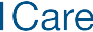 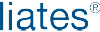 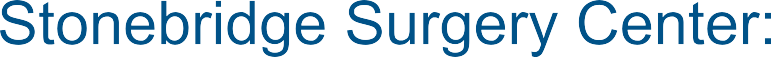 Complies with applicable Federal civil rights laws and does not discriminate on the basis of race, color, national origin, age, disability, or sex.Does not exclude people or treat them differently because of race, color, national origin, age, disability, or sex.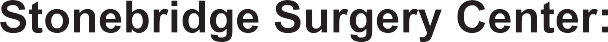 Provides free aids and services to people with disabilities to communicate effectively with us, such as:Qualiﬁed sign language interpretersWritten information in other formats (large print, audio, accessible electronic formats, other formats)Provides free language services to people whose primary language is not English, such  as:Qualiﬁed interpretersInformation written in other languages If you need these services, contact Bryan LewisIf you believe that you have been denied any of these services or discriminated against in another way, on the basis of race, color, national origin, age, disability, or sex, you can ﬁle a grievance with:Bryan Lewis, CEO 8855 Synergy Dr.McKinney, Texas 75070T: 972.632.3800F: 972.632.3801Bryan.Lewis@scasurgery.comYou can ﬁle a grievance in person or by mail, fax, or email. If you need help ﬁling a grievance, the following person is available to help you:Bryan Lewis, CEOYou can also ﬁle a civil rights complaint with the U.S. Department of Health and Human Services, Ofﬁce for Civil Rights, electronically through the Office for Civil Rights Complaint Portal, available at https://ocrportal.hhs.gov/ocr/portal/lobby.jsf, or by mail or phone at:U.S. Department of Health and Human Services 200 Independence Avenue, SWRoom 509F, HHH Building Washington, D.C. 202011-800-368-1019,  800-537-7697 (TDD)Complaint forms are available at   http://www.hhs.gov/ocr/ofﬁce/ﬁle/index.htmlTHRNAC1075 (10/17) EP